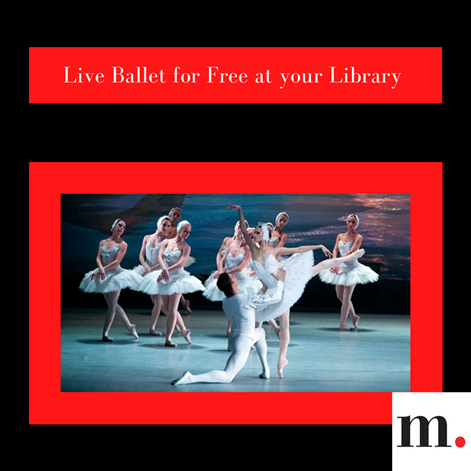 Tchaikovsky also got carried away by the majestic nature of the swan and created with The Swan Lake probably the most famous piece about it